Arbeitsblatternährungstrends & fitness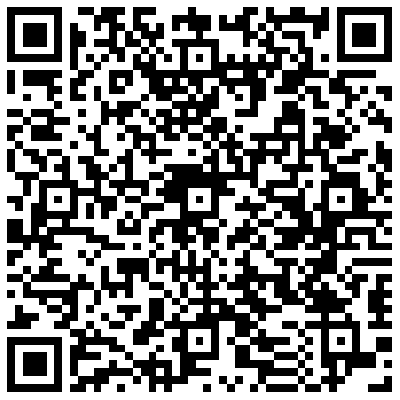 Beantworte folgende Fragen. feel-ok.at hilft dir dabei: 
www.feel-ok.at/essen-trendsErnährungstrendsWas versteht man unter Superfood? Klicke auf: Was ist Superfood?Haben Superfoods Vorteile gegenüber anderen Lebensmitteln? Wenn ja, welche? Klicke auf: Wirkung von Superfood?Welche Diäten kennst du? Klicke auf: Low Carb und weitere DiätenSuche dir eine Diät aus, über die du mehr erfahren möchtest. Welche Merkmale hat sie und ist sie empfehlenswert?FitnessWie kannst du deinen Körper beim Sport optimal mit Flüssigkeit und Nährstoffen versorgen? Klicke auf: Trinken und Sport und Essen und SportSind Eiweißriegel notwendig, um beim Krafttraining Muskeln aufzubauen? Klicke auf: Eiweißriegel und CoDiskussion  Was hältst du von Ernährungstrends? Lässt du dich in deiner Ernährung davon beeinflussen und wenn ja, wie? Hast du schon einmal eine Diät ausprobiert? Wann könnte es bedenklich werden?